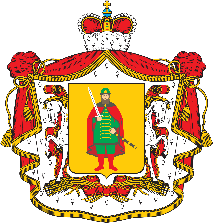 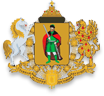 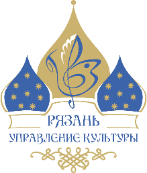 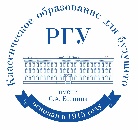 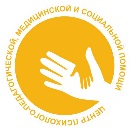 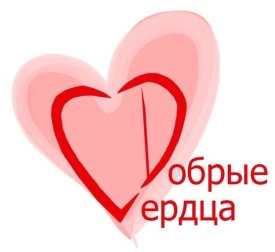 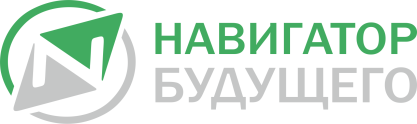 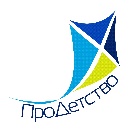 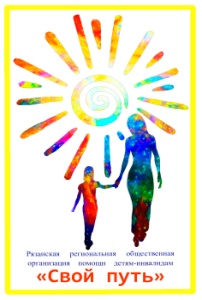 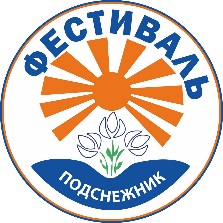 ПрограммаII Межрегионального фестиваля в поддержку детей с ограниченными возможностями здоровья «Подснежник»21 марта — 2 апреля 2017 года, г. РязаньФестиваль «Подснежник» направлен на формирование в обществе гуманного отношения к «особенным» людям путем открытых мероприятий просветительского, образовательного, дискуссионного, досугового и культурного характера.21.03.2017, вторник14:00 — Торжественное открытие Фестиваля, открытие фотовыставки «Дети солнца — дети дождя», информирование населения. 14:30–16:15 — Просмотр и обсуждение фильмов «46/47» (Германия), «Я — Пакитан!» (Россия, реж. Ася Копичникова). Место проведения: ТЦ «Круиз», сеть кинотеатров «Люксор»23.03.2017, четверг11:00–17:00 — Межрегиональная научно-практическая конференция «Особые образовательные потребности: сегодня и завтра». Место проведения: РГУ имени С.А. Есенина, ул. Свободы, д.46, конференц-зал24.03. 2017, пятница11:00 — Мастер-класс «Организация образования обучающихся с ТМНР на основе специальной индивидуальной программы развития». Ведуший: Царев А.М., канд. пед. наук, директор ГБОУПО «Центр лечебной педагогики и дифференцированного обучения», г. Псков. Место проведения: РГУ имени С.А. Есенина, ул. Свободы, д.46, аудитория 514:00 — Вебинар «Инклюзивный танец и танцевальная реабилитация». Ведуший: Тарасов Л.В., канд. пед. наук, председатель оргкомитета Международного благотворительного танцевального фестиваля «Inclusive Dance», член президиума Всемирной ассоциации инклюзивного танца, директор Центра социокультурной анимации «Одухотворение», г. Москва. Место проведения: МАУК «Дворец молодежи города Рязани», г. Рязань, пл. 50-летия Октября, 1, фойе 1 этаж25.03.2017, суббота11:00–12:30 — Круглый стол «Советы в области образования и социального обеспечения для родителей детей с ОВЗ». Спикер: Кантор П.Ю., юрист Правовой группы РБОО «Центр лечебной педагогики», г. Москва. Место проведения: ГКУ РО «Дом  общественных организаций», г. Рязань, Первомайский проспект, д.1713:30–15:00 — Круглый стол «Правовое регулирование вопросов дееспособности, опеки и попечительства». Спикер: Кантор П.Ю., юрист Правовой группы РБОО «Центр лечебной педагогики», г.Москва. Место проведения: ГКУ РО «Дом  общественных организаций», г. Рязань, Первомайский проспект, д.1727.03.2017, понедельник11:00 — Вебинар «Организационно-правовые и содержательные аспекты организации ранней помощи детям с ОВЗ». Ведущий: Самарина Л. В.,  директор НОУДПО «Санкт-Петербургский Институт Раннего Вмешательства», г. Санкт-Петербург.Место проведения: Министерство социальной защиты населения Рязанской области, ул. Ленинского комсомола, д.7, конференц-зал30.03.2017, четверг11:00 — Вебинар «Первый всемирный конгресс для людей с ограниченными возможностями здоровья «Увидеть ценность каждого». Ведущий: Симакова Вера Игоревна, ген. директор АНО Научно-практическое социально-педагогическое объединение «Благое дело», член Международного организационного комитета по подготовке Первого Всемирного Конгресса для людей с инвалидностью, г. Екатеринбург. Место проведения: Министерство социальной защиты населения Рязанской области, ул. Ленинского комсомола, д.7, конференц-зал01.04.2017, суббота11:00 — Встреча родителей детей с РАС и cпециалистов учреждений различных ведомств. «Шаги навстречу: актуальные вопросы организации помощи детям с РАС». Место проведения: РРОО «Свой путь», г. Рязань, проезд Речников, 1А 02.04.2017, воскресенье12:00 — Акция в поддержку дня информирования об аутизме. «Аутизм — мы есть!». Место проведения: Рязанская областная детская библиотека,  г. Рязань, ул. Почтовая, д.6312:00 — Торжественное закрытие фестиваля, благотворительный концерт, ярмарка hand-made «Сделано с любовью», кулинарный мастер-класс, информирование населенияМесто проведения: ТРЦ «Премьер», г. Рязань, Московское шоссе, д. 21, 3 этаж                Приглашаем всех заинтересованных принять участие в мероприятиях фестиваля. Актуальная информация в группе «Вконтакте» vk.com/podsnezhnik62.Cправки по телефонам оргкомитета:     8-910-617-79-43 Захаров Роман                                                                    8-910-903-42-29 Николаенко Лариса                                                                    8-915-622-99-55 Барышова Наталья                                                                    8-953-743-55-88 Макаровская Елена